ИНФОРМАЦИЯ 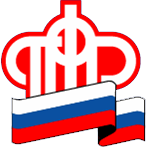 ГУ – УПРАВЛЕНИЯ ПЕНСИОННОГО ФОНДА РФ                     В БЕРЕЗОВСКОМ РАЙОНЕ ХМАО-ЮГРЫВыплата правопреемникам средств пенсионных накоплений07 ноября 2017В 2017 году в Березовском районе территориальным органом Пенсионного фонда Российской Федерации принято более 30 заявлений о выплате правопреемникам средств пенсионных накоплений умерших застрахованных лицПрием заявлений о выплате средств пенсионных накоплений от правопреемников умерших застрахованных лиц осуществляется в соответствии с Правилами выплат, утвержденными Постановлением Правительства Российской Федерации от 2014 года №711.	Обращение правопреемников за выплатой средств пенсионных накоплений осуществляется до истечения 6 месяцев со дня смерти застрахованного лица путем подачи в любой территориальный орган Фонда по выбору правопреемника заявления по форме.Срок для обращения с заявлением о выплате средств пенсионных накоплений может быть восстановлен в судебном порядке по заявлению правопреемника, пропустившего такой срок.Бланк заявления должен быть установленной формы, действующей в настоящее время. К заявлению о выплате средств пенсионных накоплений должны быть приложены следующие документы (подлинники при личном обращении или засвидетельствованные нотариально копии в случае подачи заявления почтовым отправлением):а) документ, удостоверяющий личность, возраст и место жительства правопреемника;б) документ, удостоверяющий личность и полномочия законного представителя (усыновителя, опекуна, попечителя) правопреемника, - для законных представителей правопреемника;в) документы, подтверждающие родственные отношения с умершим застрахованным лицом (свидетельство о рождении, свидетельство о заключении брака, свидетельство об усыновлении, иные документы, подтверждающие степень родства с умершим застрахованным лицом), - для правопреемников по закону;г) нотариально удостоверенная доверенность, подтверждающая полномочие представителя правопреемника на подачу заявления в Пенсионный фонд Российской Федерации о выплате средств пенсионных накоплений с необходимыми документами от имени правопреемника, - для представителей правопреемника;д) решение суда о восстановлении срока для обращения с заявлением о выплате средств пенсионных накоплений, вступившее в законную силу - для правопреемников, восстановивших в судебном порядке срок для обращения с заявлением о выплате средств пенсионных накоплений;е) свидетельство о смерти застрахованного лица (при наличии);ж) страховое свидетельство обязательного пенсионного страхования (страховое свидетельство государственного пенсионного страхования) умершего застрахованного лица либо документ, выданный территориальным органом Фонда, в котором указан страховой номер индивидуального лицевого счета умершего застрахованного лица.В Правилах также учтены изменения в части обращения за выплатой средств пенсионных накоплений лиц в отношении остатка средств (части средств) материнского семейного капитала, направленных на формирование накопительной части пенсии, и результата их инвестирования, не выплаченного умершему застрахованному лицу в виде срочной пенсионной выплаты. Остаток средств (части средств) материнского (семейного) капитала, направленных на формирование накопительной пенсии, и результата их инвестирования, не выплаченный умершему застрахованному лицу в виде срочной пенсионной выплаты, подлежит выплате следующим лицам при соблюдении установленных статьей 3 Федерального Закона «О дополнительных мерах государственной поддержки семей, имеющих детей» требований:а) отец (усыновитель) ребенка, в связи с рождением (усыновлением) которого у застрахованного лица возникло право на дополнительные меры государственной поддержки в соответствии с указанным Федеральным законом;б) ребенок (дети), не достигший совершеннолетия, и (или) совершеннолетний ребенок (дети), обучающийся по очной форме обучения по основным образовательным программам в организациях, осуществляющих образовательную деятельность, до окончания им такого обучения, но не дольше чем до достижения им возраста 23 лет.В этом случае, к заявлению, кроме вышеуказанных документов, прикладываются:а) документы, подтверждающие отцовство (усыновление) в отношении детей, учтенных при возникновении у застрахованного лица права на дополнительные меры государственной поддержки, отсутствие фактов лишения отца родительских прав (отмены усыновления) в отношении ребенка, в связи с рождением (усыновлением) которого у застрахованного лица возникло право на дополнительные меры государственной поддержки, совершения отцом в отношении своего ребенка (детей) умышленного преступления, относящегося к преступлениям против личности, а также признания ребенка оставшимся без попечения родителей в случае, если на момент смерти застрахованного лица ребенок являлся несовершеннолетним (свидетельство о рождении (усыновлении) указанных детей, справка органов опеки и попечительства об отсутствии сведений о лишении отца родительских прав (об отмене усыновления), признании ребенка оставшимся без попечения родителей, справка органов внутренних дел об отсутствии сведений о судимости за умышленное преступление против личности;б) документы, подтверждающие смерть отца (усыновителя), лишение его родительских прав (отмену усыновления) в отношении ребенка, в связи с рождением (усыновлением) которого у застрахованного лица возникло право на дополнительные меры государственной поддержки, совершение отцом (усыновителем) в отношении своего ребенка (детей) умышленного преступления, относящегося к преступлениям против личности, обучение ребенка (детей) по очной форме обучения по основным образовательным программам в организациях, осуществляющих образовательную деятельность (свидетельство о смерти отца (усыновителя), решение суда о лишении отца родительских прав (отмене усыновления), справка органов внутренних дел о судимости за умышленное преступление против личности, справка организации, осуществляющей образовательную деятельность, об обучении по очной форме обучения), - для правопреемников, указанных в подпункте "б" пункта 4 настоящих Правил.В случае подачи законным представителем правопреемника заявления от отказе от получения причитающихся правопреемнику средств пенсионных накоплений, учтенных в специальной части индивидуального лицевого счета умершего застрахованного лица, необходимо представить документ, подтверждающий предварительное разрешение органа опеки и попечительства осуществить отказ.Органы ЗАГС сообщают сведения о государственной регистрации смерти в орган Пенсионного фонда Российской Федерации по последнему месту жительства умершего, месту наступления смерти, месту обнаружения тела умершего или по месту нахождения организации, выдавшей документ о смерти. Органы Пенсионного фонда, получив от органов ЗАГС сведения о смерти, согласно Правилам № 711 от 30.07.2014 года, принимает меры по извещению потенциальных правопреемников о возможности получения средств пенсионных накоплений. Эти извещения направляются по последнему адресу места жительства умершего. В случае, если правопреемники проживают на территории Березовского района, а гражданин умер в другом регионе, потенциальные правопреемники должны сами обратиться за указанной выплатой в органы Пенсионного фонда. В случае, если после подачи заявления, у правопреемника по каким то причинам изменился номер счета, необходимо до принятия решения Пенсионным фондом Российской Федерации о выплате средств пенсионных накоплений, как можно быстрее обратиться в Управление Пенсионного фонда с заявлением об изменении способа (реквизитов) выплаты средств пенсионных накоплений.Информация предоставлена ГУ-УПФР в Березовском районе ХМАО-Югры, телефон для получения консультации в Березово 2-29-10.